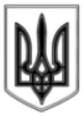 ЛИСИЧАНСЬКА МІСЬКА РАДАВИКОНАВЧИЙ КОМІТЕТРІШЕННЯ21.01.2020					м. Лисичанськ				№ 18Про внесення змін до складу спостережної комісії при виконавчому комітетіЛисичанської міської радиУ зв'язку з кадровими змінами в КУ «Лисичанський територіальний центр  соціального обслуговування (надання соціальних послуг)», керуючись частиною першою статті 8, пунктом 6 частини першої статті 16 Закону України «Про соціальну адаптацію осіб, які відбувають чи відбули покарання у виді обмеження волі або позбавлення волі на певний строк», пунктами 6, 9, 11 «Положення про спостережну комісію при виконавчому комітеті Лисичанської міської ради», затвердженого рішенням виконавчого комітету Лисичанської міської ради від 16.07.2019 № 348, пунктом 1 частини 2 статті 38, частиною 1 статті 52, частинами 6 статті 59  Закону України «Про місцеве самоврядування в Україні», виконавчий комітет Лисичанської мiської радивирішив:	1. Внести зміни до складу спостережної комісії при виконавчому комітеті Лисичанської міської ради, затвердженого рішенням виконавчого комітету Лисичанської міської ради від 11.12.2018 № 761 «Про внесення змін до складу міської спостережної комісії», а саме:виключити зі складу комісії члена комісії Оксану НІКОЛАЄВСЬКУ;1.2 ввести до складу комісії членом комісії – Ольгу ЛУК’ЯНОВУ, фахівця із соціальної роботи І категорії КУ «Лисичанський територіальний центр  соціального обслуговування (надання соціальних послуг)». 2. Відділу з питань внутрішньої політики, зв'язку з громадськістю та ЗМІ дане рішення розмістити на офіційному сайті Лисичанської міської ради.3. Контроль за виконанням рішення покласти на керуючого справами (секретаря) виконавчого комітету Олександра САВЧЕНКА.Міський голова 								      Сергій ШИЛІН